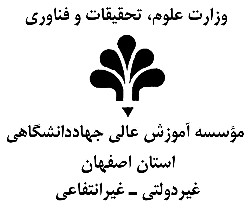 بسمه تعالیفرم تأییدیه انجام اصلاحات و مجوز صحافی پایان‌نامه‌های کارشناسی ارشدپایان‌نامه خانم/ آقای .................................................... دانشجوی مقطع کارشناسی ارشد رشته ......................................... بررسی شد و با اصول، آیین‌نامه‌های نگارش و دستورالعمل‌های تنظیم پایان‌نامه جهت صحافی مطابقت دارد.کد رهگیری پایان‌نامه از IRANDOC: مدیر کل تحصیلات تکمیلیتاریخ و امضاءاینجانب .................................. دانشجوی مقطع کارشناسی ارشد رشته ................................. به شماره دانشجویی ...................... از پایان‌نامه خود تحت عنوان ..................................................................................................................................................... ....................................................................................................... در تاریخ .................................. دفاع کرده و کلیه تغییرات و اصلاحات مورد نظر هیأت محترم داوران را در نسخه پایان‌نامه خود اعمال نموده‌ام.□ درخواست فرصت 6 ماهه ارائه مقاله□ انصراف از ارائه مقالهتاریخ و امضاء دانشجواینجانب .................................. دانشجوی مقطع کارشناسی ارشد رشته ................................. به شماره دانشجویی ...................... از پایان‌نامه خود تحت عنوان ..................................................................................................................................................... ....................................................................................................... در تاریخ .................................. دفاع کرده و کلیه تغییرات و اصلاحات مورد نظر هیأت محترم داوران را در نسخه پایان‌نامه خود اعمال نموده‌ام.□ درخواست فرصت 6 ماهه ارائه مقاله□ انصراف از ارائه مقالهتاریخ و امضاء دانشجواینجانب .................................. دانشجوی مقطع کارشناسی ارشد رشته ................................. به شماره دانشجویی ...................... از پایان‌نامه خود تحت عنوان ..................................................................................................................................................... ....................................................................................................... در تاریخ .................................. دفاع کرده و کلیه تغییرات و اصلاحات مورد نظر هیأت محترم داوران را در نسخه پایان‌نامه خود اعمال نموده‌ام.□ درخواست فرصت 6 ماهه ارائه مقاله□ انصراف از ارائه مقالهتاریخ و امضاء دانشجواینجانب .................................. دانشجوی مقطع کارشناسی ارشد رشته ................................. به شماره دانشجویی ...................... از پایان‌نامه خود تحت عنوان ..................................................................................................................................................... ....................................................................................................... در تاریخ .................................. دفاع کرده و کلیه تغییرات و اصلاحات مورد نظر هیأت محترم داوران را در نسخه پایان‌نامه خود اعمال نموده‌ام.□ درخواست فرصت 6 ماهه ارائه مقاله□ انصراف از ارائه مقالهتاریخ و امضاء دانشجوبدینوسیله تأیید می‌گردد اصلاحات مورد نظر هیأت داوران توسط دانشجو ....................................................... در پایان‌نامه فوق انجام شده است.بدینوسیله تأیید می‌گردد اصلاحات مورد نظر هیأت داوران توسط دانشجو ....................................................... در پایان‌نامه فوق انجام شده است.بدینوسیله تأیید می‌گردد اصلاحات مورد نظر هیأت داوران توسط دانشجو ....................................................... در پایان‌نامه فوق انجام شده است.بدینوسیله تأیید می‌گردد اصلاحات مورد نظر هیأت داوران توسط دانشجو ....................................................... در پایان‌نامه فوق انجام شده است.استاد راهنما اولنام و نام خانوادگی و امضاءاستاد راهنما دوم ( در صورت همکاری)نام و نام خانوادگی و امضاءاستاد راهنما دوم ( در صورت همکاری)نام و نام خانوادگی و امضاءاستاد مشاورنام و نام خانوادگی و امضاءاستاد داور (1)نام و نام خانوادگی و امضاءاستاد داور (1)نام و نام خانوادگی و امضاءاستاد داور (2)نام و نام خانوادگی و امضاءاستاد داور (2)نام و نام خانوادگی و امضاءنام و نام خانوادگی مدیر گروه و امضاءنام و نام خانوادگی مدیر گروه و امضاءنام و نام خانوادگی مدیر گروه و امضاءنام و نام خانوادگی مدیر گروه و امضاء